Příloha č. IPRIORITY ZAHRANIČNÍ POLITIKY ČR A MEZINÁRODNÍ VZTAHY rok 2020TITULNÍ LIST PROJEKTUTERMÍN REALIZACEREALIZÁTOR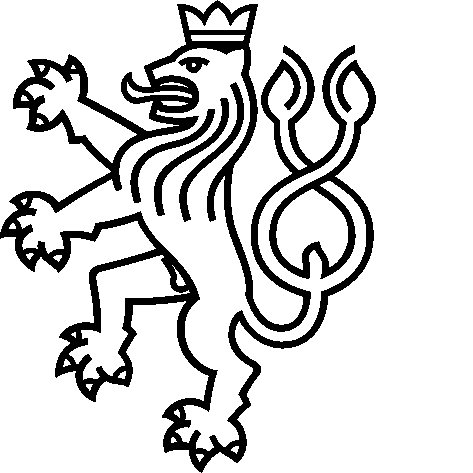 Ministerstvo zahraničních věcí
České republikyOdbor zahraničněpolitických analýz a plánování                  Loretánské nám. 5, 118 00 Praha 1tel.: +420 224 182708, fax: +420 224 182015                                 email:  ozap_dotace@mzv.czwww.mzv.czNÁZEV PROJEKTUPRIORITNÍ OKRUH